    　　　　やまなし心のバリアフリー宣言事業所☆ この企業・事業所へのお問い合わせ先 　 ホームページ　－（登録なし）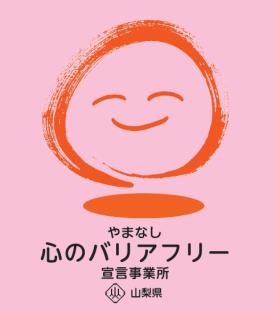 所在地   南アルプス市桃園３４０担当部署　 －（登録なし）担当者   －（登録なし）電話番号   ０５５－２８３－３１３１ＦＡＸ番号   ０５５－２８２－５６１４事業所名 巨摩共立病院宣言内容 ◇　全ての障害者に対して、障害を理由とする不当な差別をいたしません。◇　全ての障害者に対して、合理的な配慮の提供に努めます。◇　障害者と障害者でない者が相互に人格と個性を尊重し合いながら共に暮らすことができる共生社会の構築に係る取組を進めます。主な取組 病院理念の下、無差別・平等の医療を目指しています。各患者会を支援し、社会参加に向けて共に活動をしています。「重度障害者医療費窓口無料を求める署名」等、社会保障の充実を求める活動に取り組んでいます。待合に「あなたの声届けます」という意見箱を設置し、頂いた意見を基に改善に努めています。